ΠΑΡΑΡΤΗΜΑ 3:ΑΙΤΗΣΗΑΡΙΣΤΟΤΕΛΕΙΟ ΠΑΝΕΠΙΣΤΗΜΙΟ ΘΕΣΣΑΛΟΝΙΚΗΣ ΣΧΟΛΗ ΟΙΚΟΝΟΜΙΚΩΝ, ΠΟΛΙΤΙΚΩΝ ΕΠΙΣΤΗΜΩΝ ΤΜΗΜΑ ΟΙΚΟΝΟΜΙΚΩΝ ΕΠΙΣΤΗΜΩΝΓραμματεία Μεταπτυχιακού Προγράμματος Σπουδών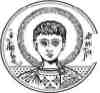 ΑΙΤΗΣΗ ΕΓΓΡΑΦΗΣ ΣΤΟ « ΠΡΟΓΡΑΜΜΑ ΜΕΤΑΠΤΥΧΙΑΚΩΝ ΦΟΙΤΗΤΩΝ ΣΠΟΥΔΩΝ ΣΤΑ ΟΙΚΟΝΟΜΙΚΑ » Α. Πλήρης φοίτησης ……………………………………………………..               ΠΒ. Μερικής φοίτησης …………............................................................         ΠΠΡΟΣΩΠΙΚΑ ΣΤΟΙΧΕΙΑ ΑΙΤΟΥΝΤΟΣφωτογραφίαΕπώνυμο	ΌνομαΌνομα Πατέρα	Όνομα ΜητέραςΗμερομηνία γέννησης	Τόπος γέννησηςΔιεύθυνση κατοικίας (οδός, αριθμός, πόλη, Τ.Κ.)Διεύθυνση επικοινωνίας (οδός, αριθμός, πόλη, Τ.Κ.)Σταθερό και κινητό τηλέφωνο επικοινωνίας                                 e-mail:ΟΔΗΓΙΕΣΗ αίτηση θα πρέπει να συνοδεύεται από τα παρακάτω δικαιολογητικά:Π Αντίγραφο Πτυχίου ή Βεβαίωση Σπουδών με τις αντίστοιχες Βεβαιώσεις Αναλυτικής Βαθμολογίας.Π Αναγνώριση ΔΙΚΑΤΣΑ ή ΔΟΑΤΑΠ  Π Αποδεικτικό γνώσης της Αγγλικής γλώσσας Π Δύο Συστατικές επιστολές κατά προτίμηση από μέλη ΔΕΠ **** Αποφύγετε την αποστολή συστατικών επιστολών απευθείας στην Γραμματεία. Προτιμήστε να τις επισυνάψετε στην αίτηση σας εφόσον ο συντάκτης των επιστολών δεν έχει αντίρρηση.     Η παρούσα αίτηση εγγραφής συνοδευόμενη από τα απαραίτητα δικαιολογητικά, όπως περιγράφονται στην Προκήρυξη μπορεί να κατατεθεί απευθείας στη Γραμματεία του Τμήματος Οικονομικών Επιστημών (ισόγειο του κτηρίου της Σχολής ΟΠΕ) είτε να αποσταλεί ταχυδρομικά στη διεύθυνση:Γραμματεία του Μεταπτυχιακού Προγράμματος Σπουδών Τμήμα Οικονομικών Επιστημών Σχολή Νομικών, Οικονομικών, Πολιτικών Επιστημών Αριστοτέλειο Πανεπιστήμιο Θεσσαλονίκης ΤΚ 541 24ΤΙΤΛΟΙ ΣΠΟΥΔΩΝΣημειώστε σε χρονολογώ σειρά τα Πανεπιστήμια ή/και άλλα Ιδρύματα από τα οποία αποκτήσατε τίτλους σπουδών:ΞΕΝΕΣ ΓΛΩΣΣΕΣΣημειώστε τις ικανότητες σας στις ξένες γλώσσες:ΕΠΙΣΤΗΜΟΝΙΚΕΣ ΕΠΙΔΟΣΕΙΣΣημειώστε επιστημονικές διακρίσεις (βραβεία,  υποτροφίες  κ.ο.κ.), συγγραφικό έργο (άρθρα,  βιβλία), ερευνητικό έργο (δημοσιεύσεις σε επιστημονικά περιοδικά, συμμετοχές σε επιστημονικά συνέδρια κ.ο.κ.)ΕΞΕΤΑΣΕΙΣ ΑΓΓΛΙΚΩΝΣημειώστε με Χ  : ΕΠΙΠΕΔΟ Β2      ΕΠΙΠΕΔΟ Γ1          ΕΠΙΠΕΔΟ Γ2ΕΠΙΠΕΔΟΤμήμαΠανεπιστήμιο / Άλλο ΊδρυμαΤμήμαΤίτλοςΒαθμόςΈτοςΓραπτός λόγος             Μέτρια  Καλά  Πολύ ΚαλάΠροφορικός λόγοςΔΗΛΩΣΗ ΚΑΙ ΥΠΟΓΡΑΦΗ ΥΠΟΨΗΦΙΟΥΔηλώνω υπεύθυνα ότι οι παραπάνω πληροφορίες είναι ακριβείς και αληθείς-----------------------------------------------------------Υπογραφή                                      Ημερομηνία